Роструд разъяснил вопрос приема на работу соискателя с опытом, но без трудовой книжкиПри отсутствии у соискателя трудовой книжки работодатель вправе запросить сведения по формам СТД-Р или СТД-ПФР. В них можно увидеть отметку о подаче заявления с выбором формата трудовой книжки.Если поступающий на работу потерял книжку, повредил или не принес по иной причине, то необходимо оформить новую по письменному заявлению. Уже после этого сотрудник сможет выбрать: продолжать вести бумажную трудовую книжку или отказаться от нее.Ведомство также напомнило, что на тех, кто поступает на работу впервые, трудовые книжки заводить не нужно.Документы: Письмо Роструда от 20.10.2021 N ПГ/30991-6-1Как внести запись о приеме на работу в трудовую книжкуУтвердили рекомендации о двух выходных днях при вакцинации против COVID-19Российская трехсторонняя комиссия по регулированию социально-трудовых отношений поддержала рекомендации о предоставлении персоналу дополнительного отдыха при вакцинации от коронавируса. Документ разработали по поручению президента.Советуют предусмотреть в коллективных договорах или локальных нормативных актах положения о предоставлении привитым от COVID-19 сотрудникам двух оплачиваемых выходных. Такая возможность есть у работодателей в рамках ТК РФ. Установить соответствующие условия и порядок они вправе с учетом своего финансово-экономического положения.Отметим, ранее Роструд разъяснил, что можно предусмотреть и другие повышенные или дополнительные гарантии и компенсации для персонала, который участвует в мероприятиях по борьбе с коронавирусом. Например, речь идет о присоединении выходных для вакцинации к очередному отпуску, допвыплатах, оплате проезда, питания и т.п.Ведомство также указало: работодатель не обязан давать сотрудникам допвыходные для прохождения углубленной диспансеризации после болезни.Документы: Информация Правительства РФ от 29.10.2021 (http://government.ru/news/43693/)Письмо Роструда от 14.10.2021 N ПГ/30337-6-1Письмо Роструда от 20.10.2021 N ПГ/30835-6-1Калужская областная организация Профсоюза работников народного образования и науки РФ Тел.факс: 57-64-69,  prokaluga@mail.ruКалуга, декабрь, 2021https://www.eseur.ru/kaluga/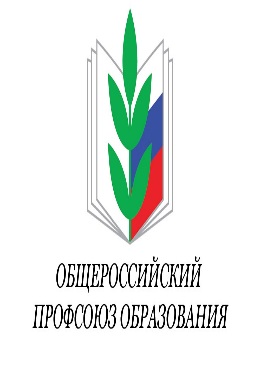 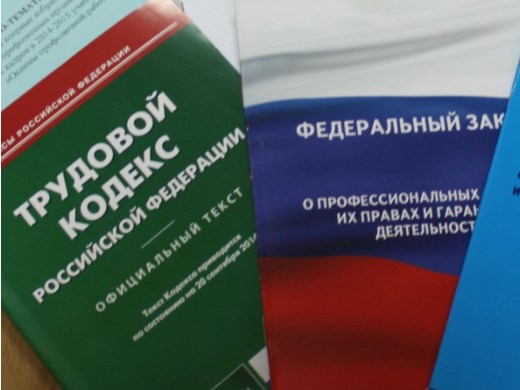 